The Planning (Hazardous Substances) Act 1990 - Section 13
Wales - The Planning (Hazardous Substances) (Wales) 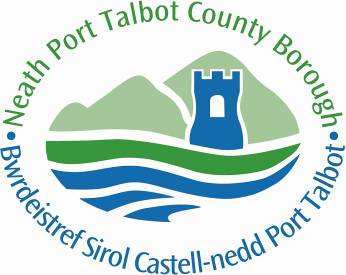 Regulations 2015 (Regulation 5)Application for modification or removal of condition(s) attached to a hazardous substance consent[application for Hazardous Substances Consent without a condition(s) subject to which a previous consent was granted]3.     Substances covered by the application[consented substance(s) for which a variation in condition(s) is being applied for](a)	In the Table below, list named substances falling within Part 2 of Schedule 1 to the Regulations ﬁrst, then list any substances falling within the categories in Part 1 of that Schedule; ﬁnally list substances falling within the description in Part 3.(b)	Substances falling within Parts 1 or 3 of Schedule 1 to the Regulations may be listed under the relevant category or description or named speciﬁcally. Where a substance falls within Part 1 and 2 list under Part 2 only; where a substance falls within more than one category in Part 1 list under the category which has the lowest controlled quantity. Where a substance falling within Part 1 or 2 also falls within Part 3 list under the Part which has the lowest controlled quantity. The “controlled quantity” means the quantity speciﬁed for that substance in column 2 of Parts 1, 2 or 3 of Schedule 1 to the Regulations.4.	Application for modification or removal of a condition(s) attached to a previous consent  (a)	Describe any condition previously attached to the relevant consent which it is proposed should no longer be attached to the consent, or which should only be attached in a modiﬁed form. In the latter case, indicate the proposed modiﬁcation–(b)	Give the reasons why the condition(s) referred to in (a) should not be attached, or should only be attached in a modiﬁed form–(c)	Describe any relevant changes in circumstances since the date of the relevant consent–5.	Additional InformationGive any additional information which you consider to be relevant to the determination of this application–Attach in relation to any relevant consent, a copy of the consent, claim or direction.Attach a change of location plan if the application relates to a condition restricting the location of a hazardous substance. A “change of location plan” is a plan of the land to which the application relates, drawn to a scale of not less than 1:2,500 which identifies the location of the hazardous substance at the date of the application, and the proposed location requiring the application. I/We hereby apply for hazardous substances consent in accordance with this application


Signed …………………………………………………………………….



on behalf of ………………………………………………………………..
(insert name of person in control of the land if different to applicant)



Date ………………………………………………………………………..To be accompanied by the notices and certificates required by regulations 6 and 7 of the Planning (Hazardous Substances) Regulations 2015Once completed please return the form and associated documents by email to: planning@npt.gov.uk  or by post to: NPT Planning, The Quays, Brunel Way, Port Talbot SA11 2GG